PATVIRTINTAVilniaus r. Eitminiškių pagrindinės mokyklos direktoriaus 2024 m. kovo 20 d. įsakymu Nr. U1-18 NEMENČINĖS KRAŠTO ŠVIETIMO ĮSTAIGŲ, TEIKIANČIŲ IKIMOKYKLINĮ IRPRIEŠMOKYKLINĮ UGDYMĄ,  VAIKŲ IR JŲ TĖVELIŲ KŪRYBINIŲ DARBELIŲ PARODOS „MAŽŲ MENININKŲ – DIDELI ŠEDEVRAI“ NUOSTATAIAktualumas. Šiuolaikinės technologijos, pavyzdžiui, išmanieji telefonai, kompiuteriniai žaidimai, daro didelę įtaką vaikų emocinei pusiausvyrai, dėmesiui ir kritiniam mąstymui. Piešimas šiandien tampa ypač veiksminga priemone tėvams kovoti su vaikų priklausomybe nuo ekranų ir jų daroma žala. Piešimas vaikams padeda pailsėti nuo nuolatinės technologijų srovės ir susitelkti į savo jausmus, mintis ir idėjas. Piešimas reikalauja nuoseklumo ir dėmesio, piešiant paveikslą vaikas turi skirti laiko detalėms, spalvoms ir formoms, o tai padeda gerinti dėmesio koncentraciją. Be to, eksperimentuojant, tyrinėjant spalvas ir formas bei ieškant sprendimų, kaip perteikti tam tikrą mintį ar emociją, kartu ugdomas ir kritinis mąstymas, nes vaikai turi tikslą pasiekti norimą rezultatą.Paroda „Mažų menininkų - dideli šedevrai“ suteiks vaikams galimybę pasijusti tikrais dailininkais. Vaikai analizuos tokių  dailininkų, kaip Pablas  Pikasas, Vincentas van Gogas ir Leonardas da Vinčis paveikslus, bei pabandys atkartoti jų darbus.  Vaikai savarankiškai rinksis reikalingas priemones: dažus, teptukus, pieštukus, flomasterius ir pasiners į kūrybą. Vėliau vieni kitų darbus pamatysime parodoje.  I SKYRIUSBENDROSIOS NUOSTATOS1. Nemenčinės krašto švietimo įstaigų, teikiančių ikimokyklinį ir priešmokyklinį ugdymą,  vaikų ir jų tėvelių kūrybinių darbelių parodos „Mažų menininkų – dideli šedevrai“ (toliau - Paroda) nuostatai reglamentuoja tikslą, uždavinius, vykdytojus, dalyvius, dalyvavimo sąlygas ir organizavimo tvarką.2. Parodą organizuoja Vilniaus r. Eitminiškių pagrindinė mokykla. Adresas: Misionierių g. 10, Eitminiškių k., LT- 15131, Vilniaus r., Tel. +37052438533,  el. paštas eitmok@gmail.com 3. Parodos iniciatorė – Vilniaus r. Eitminiškių pagrindinės mokyklos mokytoja metodininkė, dirbanti pagal ikimokyklinio ugdymo programą Lena Šilingienė.4. Paroda vyksta nuo 2024 m. balandžio 15 d. iki 2024 m. gegužės 20 d. Parodos  nuostatai paskelbti Eitminiškių pagrindinės mokyklos interneto svetainėje http://www.pagrindine.eitminiskes.vilniausr.lm.lt/.II SKYRIUSDALYVIAI5. Parodoje kviečiami dalyvauti Nemenčinės krašto švietimo įstaigų mokytojai, dirbantys pagal ikimokyklinio ir priešmokyklinio ugdymo programas, jų ugdytiniai ir tėvai.II SKYRIUSTIKSLAS IR UŽDAVINIAI6. Tikslas – plėtojant vaikų žinias apie žymiausius pasaulio menininkus, pabandyti atkartoti pasirinktą žymiausio menininko kūrinį.7. Uždaviniai:              7.1. Skatinti Nemenčinės krašto  ikimokyklinio ir priešmokyklinio ugdymo mokytojų bendradarbiavimą.7.2. Sudaryti sąlygas individualiai ugdytinių saviraiškai, skatinant gebėjimą išreikšti save ir savo norus (savarankiškai išrinkti reikalingas priemones: dažus, teptukus, pieštukus, flomasterius, išsirinkti meno kūrinį). 7.3. Skatinti vaikų kūrybiškumą, įgyvendinant kūrybines idėjas, fantazijas, įtraukiant tėvelius į bendras veiklas  su savo vaiku.III SKYRIUSDALYVAVIMO SĄLYGOS IR REIKALAVIMAI8. Dalyviai iki 2024 m. balandžio 15 d. užpildo registracijos formą (Priedas Nr.1) ir siunčia elektroniniu paštu lena.silingiene@gmail.com.9. Iš vienos švietimo įstaigos Parodoje gali dalyvauti neribotas dalyvių skaičius. Dalyvių kūrybinius darbelius Parodai pedagogai turi pristatyti į Eitminiškių pagrindinę mokyklą arba susitarti telefonu +37069943159  apie kitą darbelių pristatymo būdą. Kūrybiniai darbeliai  pristatomi kartu su užpildyta kūrybos darbelio dalyvio kortele (Priedas Nr. 2) iki 2024 m. gegužės 20 d.10. Mokytojai supažindina vaikus su trimis  žymiausiais pasaulio menininkais (Pablas Pikasas, Leonardas da Vinčis, Vincentas van Gogas) ir jų kūryba. Per ugdomąsias veiklas pristato vaikams žymiausius menininkų paveikslus, o tėvams, kurie sutiks dalyvauti Parodoje, suteikia informaciją asmeninio pokalbio metu. Mokytojai siūlo pasirinkti patikusį  paveikslą iš priedų (3,4,5,6 priedas) arba pasirinkti kitą išvardintų menininkų paveikslą. Per mėnesį namuose tėvai ir jų vaikai kuria pasirinkto kūrinio kopiją (tėvai savo pasirinktą paveikslą, vaikai savo pasirinktą paveikslą arba vieną bendrai pasirinktą paveikslą).11. Kūrybos darbelis gali būti atliktas skirtingais formatais (ne mažesnis  A4).  Kūriniui interpretuoti dalyviai gali pasirinkant įvairias piešimo priemones (dažus, teptukus, ausų krapštukus, šepečius, pieštukus, flomasterius ir t.t.). Kartu su atliktais darbeliais, pristatomos ir pasirinktų meninių kūrinių originalios nuotraukos, kaip nurodyta 3, 4, 5 ir 6 prieduose (formatas A4). Jeigu paveikslas buvo pasirinktas  iš priedų (3,4,5,6 priedas), originalo nuotraukos siųsti nereikia.IV SKYRIUSBAIGIAMOSIOS NUOSTATOS12. Organizatoriai turi teisę keisti ir papildyti Parodos nuostatus apie tai informuodami užsiregistravusios švietimo įstaigos atstovus telefonu. Iškilus klausimams kreiptis tel. +37069943159.13. Dalyvių kūrybos darbeliai bus patalpinti  Vilniaus r. Eitminiškių pagrindinės mokyklos  interneto svetainėje adresu: http://www.pagrindine.eitminiskes.vilniausr.lm.lt/, mokyklos pirmo aukšto fojė nuo 2024 gegužės 20  d. iki 2024 gegužės 24 d., Vilniaus r. Rudausių daugiafunkciniame centre nuo 2024 gegužės 27 d. iki 2024 birželio 8 d. ir Vilniaus rajono savivaldybės centrinės bibliotekos, Eitminiškių padalinyje nuo 2024 birželio 10 d. iki 2024 birželio 28 d.14. Parodos dalyviai bus apdovanoti Vilniaus r.  Eitminiškių pagrindinės mokyklos direktoriaus pasirašytais padėkos raštais.15. Parodos organizatoriai pasilieka teisę atsiųstas nuotraukas viešai publikuoti.16. Dalyvavimas Parodoje reiškia sutikimą su aukščiau išvardintomis sąlygomis.SUDERINTAIkimokyklinio ugdymo mokytojų metodinis būrelis2024-04-09Nemenčinės krašto švietimo įstaigų, teikiančių ikimokyklinį irpriešmokyklinį ugdymą, vaikų ir jų tėvelių kūrybinių darbelių parodos „Mažų menininkų – dideli šedevrai“ Priedas Nr.1 REGISTRACIJOS FORMANemenčinės krašto švietimo įstaigų, teikiančių ikimokyklinį irpriešmokyklinį ugdymą, vaikų ir jų tėvelių kūrybinių darbelių parodos „Mažų menininkų – dideli šedevrai“ Priedas Nr.2 DALYVIO KORTELĖNemenčinės krašto švietimo įstaigų, teikiančių ikimokyklinį irpriešmokyklinį ugdymą, vaikų ir jų tėvelių kūrybinių darbelių parodos „Mažų menininkų – dideli šedevrai“ Priedas Nr. 3 Mona Liza. Leonardo da Vinci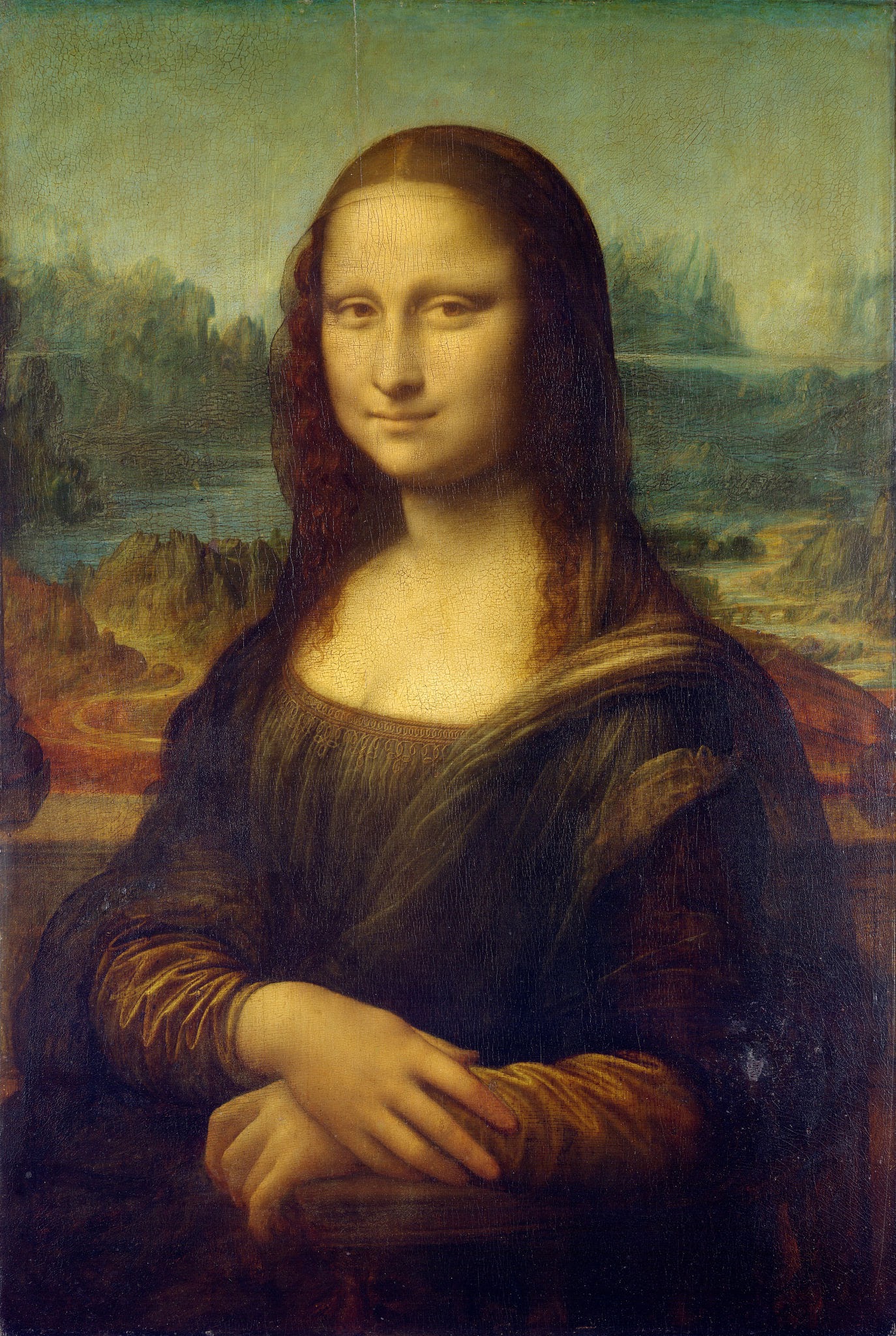 Nemenčinės krašto švietimo įstaigų, teikiančių ikimokyklinį irpriešmokyklinį ugdymą, vaikų ir jų tėvelių kūrybinių darbelių parodos „Mažų menininkų – dideli šedevrai“ Priedas Nr. 4  „Kviečių laukas su varnais“ Vincentas van Gogas 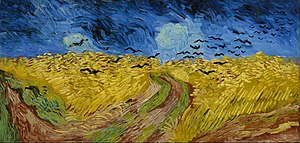 Nemenčinės krašto švietimo įstaigų, teikiančių ikimokyklinį irpriešmokyklinį ugdymą, vaikų ir jų tėvelių kūrybinių darbelių parodos „Mažų menininkų – dideli šedevrai“ Priedas Nr. 5  „Saulėgrąžos“ Vincentas van Gogas 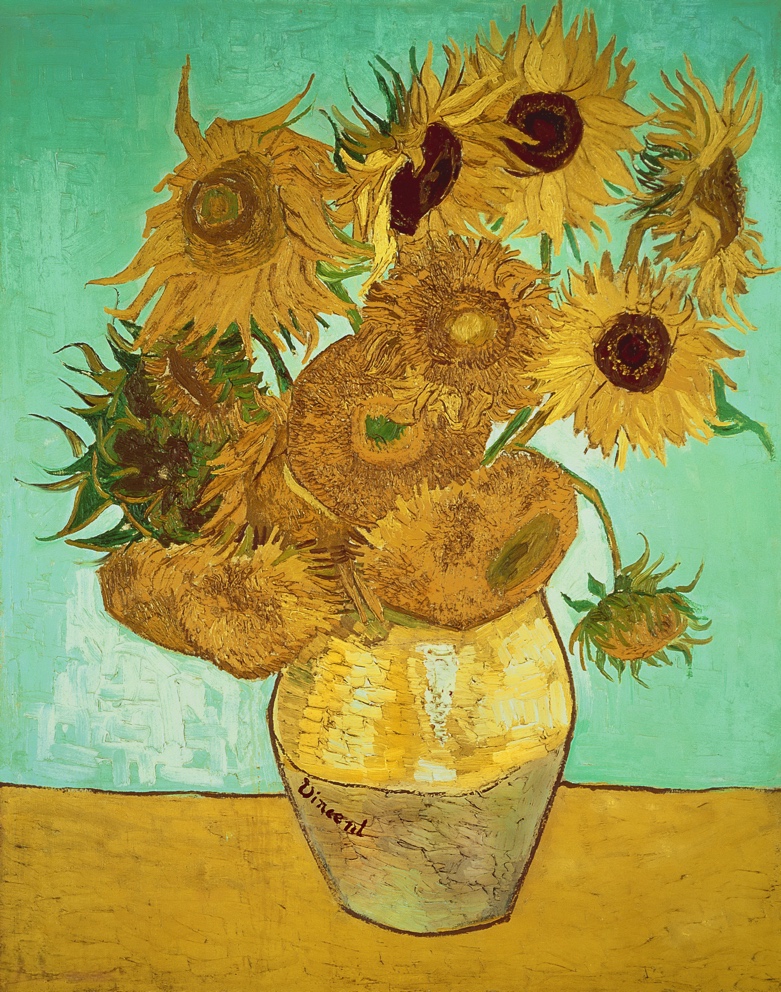 Nemenčinės krašto švietimo įstaigų, teikiančių ikimokyklinį irpriešmokyklinį ugdymą, vaikų ir jų tėvelių kūrybinių darbelių parodos „Mažų menininkų – dideli šedevrai“ Priedas Nr. 6 Ketvirtas paveikslas – „Verkianti moteris“  Pablas Pikasas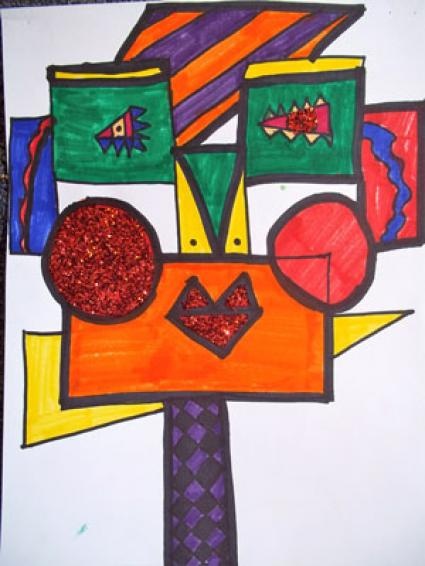 Švietimo įstaigos pavadinimasElektroninis paštas, telefono numerisPedagogo vardas ir pavardėPedagogo el. pašto adresasVaiko vardas, pavardė, amžiusĮrašyti  interpretuojamo kūrinio pavadinimą (menininkas ir kūrinys)Švietimo įstaigos pavadinimasMokytojo vardas ir pavardėTėvų vardas, pavardė ( jeigu dalyvavo)